22.06. 2020  klasa 1szWitajcie moi Drodzy, Witam Rodziców.Temat: Oto wyzwania! Powtórzenie materiału.Edukacja polonistyczna:Otwórz Ćwiczenia polonistyczne str.76Wykonaj zad. 1, 2, 3Czas na ruch:https://www.youtube.com/watch?v=Vq4LxW6QX7Ihttps://www.youtube.com/watch?v=EKp3EdoHdKI&t=65sEdukacja matematyczna:Otwórz Ćwiczenia matematyczne str. 64 zad. 1, 2, 3Posłuchajcie piosenki:LATO, LATO, LATO CZEKA.https://www.youtube.com/watch?v=hPfioB70WC0                                              Pozdrawiam wszystkich serdecznie, p. Roma WojtuśReligia:Witam was serdecznie!Wkrótce rozpoczną się wakacje. To czas odpoczynku. W wakacje nadal będziesz dzieckiem w swojej rodzinie. I nadal będziesz dzieckiem Bożym. Dlatego podczas wakacji nie zapomnij kochać Jezusa. Możesz Go spotkać w pięknie przyrody, w drugim człowieku, a przede wszystkim na Mszy św. i w codziennej modlitwie. Jest piękna piosenka: Gdy szukasz Boga, popatrz na kwiaty, popatrz na góry i ciemny las……Życzę Ci wspaniałych wakacji i nie zapomnij o największym przyjacielu- Jezusie.                                                                                              PozdrawiamJęzyk angielski: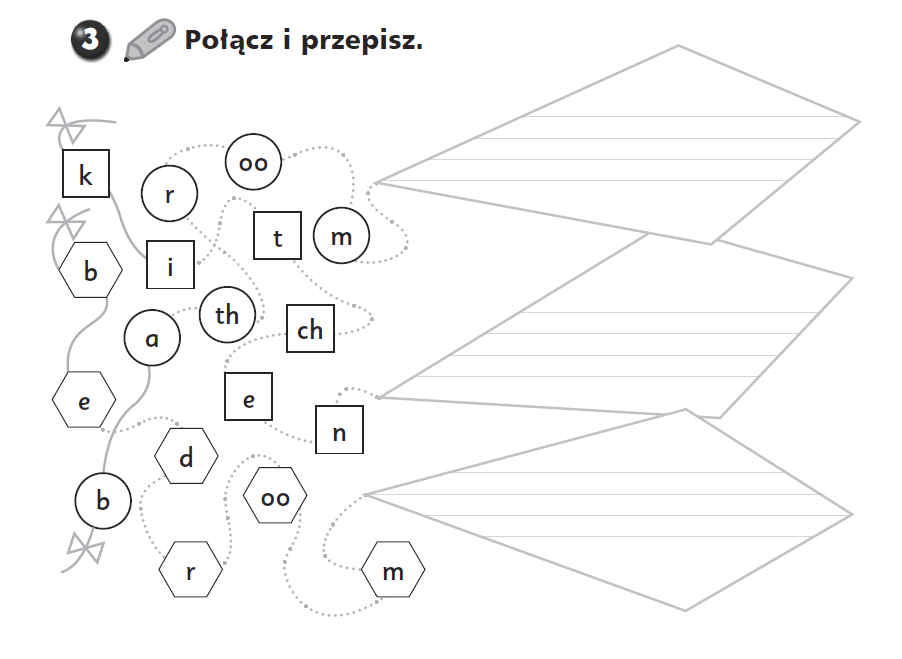 